О присвоении земельным участкам категорийриска при осуществлении муниципальногоземельного контроляНа основании части 1 Критериев отнесения используемых гражданами, юридическими лицами и (или) индивидуальными предпринимателями земельных участков, правообладателями которых они являются, к определенной категории риска при осуществлении Администрацией Ленинского сельского поселения, утвержденных Положением от 21.09.2021 № 218 «Об утверждении Положения о муниципальном земельном контроле в границах муниципального образования «Ленинское сельское поселение» в приложении № 2.1. Отнести земельные участки к категории среднего риска, согласно приложению.2. Опубликовать настоящее распоряжение на официальном сайте Администрации Ленинского сельского поселения  http://ленинская-администрация.рф/ в разделе «Муниципальный земельный контроль».3. Контроль за исполнением настоящего распоряжения возложить на заместителя Главы Администрации  Ленинского сельского поселения М.Н. Лихоносову.Глава Администрации Ленинского сельского поселения                                                                          О.В. АрвеладзеРаспоряжение вносит сектор по земельным вопросам и                                             благоустройству территории Ленинского сельского поселения                                                                                              Приложение      к распоряжению администрации Ленинского сельского поселения                                 от 22.06.2022 № 40ПЕРЕЧЕНЬ ЗЕМЕЛЬНЫХ УЧАСТКОВ, РАСПОЛОЖЕННЫХ НА ТЕРРИТОРИИ ЛЕНИНСКОГО СЕЛЬСКОГО  ПОСЕЛЕНИЯ, КОТОРЫМ ПРИСВОЕНА КАТЕГОРИЯ СРЕДНЕГО РИСКА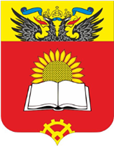  АДМИНИСТРАЦИЯ ЛЕНИНСКОГО СЕЛЬСКОГО ПОСЕЛЕНИЯ РАСПОРЯЖЕНИЕ АДМИНИСТРАЦИЯ ЛЕНИНСКОГО СЕЛЬСКОГО ПОСЕЛЕНИЯ РАСПОРЯЖЕНИЕ АДМИНИСТРАЦИЯ ЛЕНИНСКОГО СЕЛЬСКОГО ПОСЕЛЕНИЯ РАСПОРЯЖЕНИЕ АДМИНИСТРАЦИЯ ЛЕНИНСКОГО СЕЛЬСКОГО ПОСЕЛЕНИЯ РАСПОРЯЖЕНИЕ АДМИНИСТРАЦИЯ ЛЕНИНСКОГО СЕЛЬСКОГО ПОСЕЛЕНИЯ РАСПОРЯЖЕНИЕ АДМИНИСТРАЦИЯ ЛЕНИНСКОГО СЕЛЬСКОГО ПОСЕЛЕНИЯ РАСПОРЯЖЕНИЕ АДМИНИСТРАЦИЯ ЛЕНИНСКОГО СЕЛЬСКОГО ПОСЕЛЕНИЯ РАСПОРЯЖЕНИЕ АДМИНИСТРАЦИЯ ЛЕНИНСКОГО СЕЛЬСКОГО ПОСЕЛЕНИЯ РАСПОРЯЖЕНИЕ АДМИНИСТРАЦИЯ ЛЕНИНСКОГО СЕЛЬСКОГО ПОСЕЛЕНИЯ РАСПОРЯЖЕНИЕ АДМИНИСТРАЦИЯ ЛЕНИНСКОГО СЕЛЬСКОГО ПОСЕЛЕНИЯ РАСПОРЯЖЕНИЕ АДМИНИСТРАЦИЯ ЛЕНИНСКОГО СЕЛЬСКОГО ПОСЕЛЕНИЯ РАСПОРЯЖЕНИЕ АДМИНИСТРАЦИЯ ЛЕНИНСКОГО СЕЛЬСКОГО ПОСЕЛЕНИЯ РАСПОРЯЖЕНИЕ АДМИНИСТРАЦИЯ ЛЕНИНСКОГО СЕЛЬСКОГО ПОСЕЛЕНИЯ РАСПОРЯЖЕНИЕ22 июня2022 г.№4040х. Ленинах. Ленинах. Ленинах. Ленинах. Ленинах. Ленинах. Ленинах. Ленинах. Ленинах. Ленинах. Ленинах. Ленинах. Ленина№ п/пКадастровый номер земельного участка, или при его отсутствии адрес местонахождения земельного участкаАдрес (адресный ориентир)Категория риска, присвоенная земельному участкуКритерий, на основании которого принято решение об отнесении земельного участка к категории риска161:02:0600016:2395;Россия, Ростовская область, Аксайский район, в границах плана земель АО «Родина», поле № 94, с юга-участок Долбня Надежда Федоровна и др., с запада-Туманова Татьяна Федоровна, с востока -Мальцева Ольга Миновна, с севера- Яворский Иван Петрович.Средний рискПункт «г» части 1 Критериев261:02:0600016:2732Россия, Ростовская область, Аксайский район, в границах плана земель АОЗТ «Родина»Средний рискПункт «г» части 1 Критериев361:02:0600016:2396 Россия, Ростовская область, массив земель СХПК "Русь", с востока -болото; на поле № 93 общей площадью 43 га ( 413 б/га) окружает болото; на поле №91 общей площадью 6 га (58,36 б/га), с севера и востока -районный фонд перераспределения, с запада земли г.Батайска, с юга-болотоСредний рискПункт «г» части 1 Критериев461:02:0600016:4630Российская Федерация, Ростовская обл., р-н Аксайский, АО "Родина" поле №11Средний рискПункт «е» части 1 Критериев561:02:0060101:1180Ростовская область, Аксайский район, х.Ленина, ул.Зеленая, 68Средний рискПункт «е» части 1 Критериев661:02:0600016:2747Ростовская обл., Аксайский район, х.Ленина, ул.60 лет СССР, 2 -гСредний рискПункт «е» части 1 Критериев761:02:0600016:2746Ростовская обл., Аксайский район, х.Ленина, ул.60 лет СССР, 2 -дСредний рискПункт «е» части 1 Критериев861:02:0060201:477Ростовская область, Аксайский район, х.Маяковского, ул.Почтовая, 2 вСредний рискПункт «е» части 1 Критериев961:02:0060101:957Ростовская область, Аксайский район, х.Маяковского, ул.Заводская, 16Средний риск Пункт «е» части 1 Критериев1061:02:0600016:3335346703, Ростовская область, Аксайский район, х.Ленина, ул. Логопарк, 7Средний рискПункт «г» части 1 Критериев